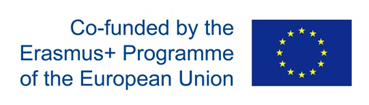 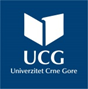 Fostering Internationalization at Montenegrin HEIs through Efficient Strategic Planning – IESPProject no. 609675-EPP-1-2019-1-ME-EPPKA2-CBHE-SPKick-off MeetingPodgorica, 15 – 16 January 2020Venue - Rectorate building – University of MontenegroAgendaWednesday, 15th January	9.00 – 9:159.15 –  9.459.45 – 11.1511.15 - 11.45Official opening Welcome speeches Prof. dr Danilo Nikolić, Rector of the University of MontenegroMs Vanja Drljević, Head of National Erasmus+ Office Presentation of the project – Prof. dr Nataša Kostić, Vice-Rector of the University of MontenegroPresentation of partner institutions with focus on internationalizationCoffee break11.45 -12.1512.15 – 12.4512.45 – 13.1513.15 – 15.0015.00 – 15.3015.30 – 16.0016.00 – 16.1516.15 – 16.4516.45 – 17.00Presentation of WP1: Identification of internationalization models and development of guidelines for effective and efficient internationalization at Montenegrin HEIsLead partner: University Côte d’Azur Presentation of WP2: Capacity Building for Internationalization through staff training and equipment upgradeLead partner: University of Ljubljana Presentation of WP3: Development of tools for enhanced internationalization Lead partner: University of Montenegro Buffet lunchPresentation of WP4: Integration of internationalization at Montenegrin HEIs Lead partner: University Donja GoricaPresentation of WP5: Quality control and monitoringLead partner: University of CadizCoffee breakPresentation of WP6: Dissemination and exploitation of project’s resultsLead partner: University Mediterranean DiscussionThursday, 16th January9.00 – 9.309.30 – 9.459.45 – 10.1510.15 – 10.45 10.45 – 11.00  11.00 – 11.3011.30 – 12.0012.00 – 13.3013.30 – 14.0014.00 – 15.0015.00 – 17.00Presentation of WP7: Project managementLead partner: University of MontenegroEstablishment of Project Management Board and Quality Assurance BodyPartnership AgreementsDetailed timetable for the first yearCoffee breakStudy visits planingPlanning of trainings for academic and non-academic staff related to internationalizationBuffet lunchCommunication tools and document managment systemFinancial management Discussion, wrap up